 Order of WorshipIntroit:	“I Will Bless Thee O Lord…”Call to Worship (adapted)L:	Look to the mountains; look to the hills!P:	Love comes to us with joy!L:	The world is filled with beauty.P:	Flowers appear on the earth; birdsong brightens the day.L:	Crops yield their produce in abundance; the air is filled with sweetness.P:	The summer of God’s love is with us.L:	Let the oil of gladness anoint your souls.P:	Arise and sing for joy!Opening Hymn: “In Christ There Is No East or West…” [# 398 VIP]Prayer of Adoration:L:	Let us all pray:P: 	Creator God, you are the source and sustainer of all life. You have shaped all creation with the palm of your hands and breathe life into us. The rain, the gentle breeze, flowering plants and animals of all sorts are evidence that you are still creating and still active in our lives. On this Lord’s Day, we come with delight and thankful hearts for your goodness towards us. Help us to be steadfast in our living and unbiased in our love. May we ever sow seeds of hope, peace and joy. Amen.
Chorus: “Change My Heart O. God…”Prayer of Adoration:L: 	We have failed to live the Christian life that Jesus has demonstrated for us. We have harboured evil intentions in our hearts: fornication, theft, murder, adultery, avarice, wickedness, deceit, licentiousness, envy, slander, pride and folly. We have been partial and shown favoritism at the expense of our Christian virtue. We have not demonstrated our faith by our works. We have been enslaved by traditions that suffocate change and religious rites that strangle our worship of God. Good God, we have sinned (pause). We know that sin only separate us from God. God has provided a way of redemption through Jesus Christ. Let us now then in silence admit that we have sinned and humbly beg for pardon.         [Silence for personal confession] P:	Dear Lord and Father of humankind, Forgive our foolish ways; Reclothe us in our rightful mind, In purer lives Thy service find, In deeper reverence, praise. Breathe through the heats of our desire Thy coolness and Thy balm; Let sense be dumb, let flesh retire; Speak through the earthquake, wind, and fire, O still, small voice of calm. (Adapted)Assurance of PardonL:	Sisters and brothers in Christ, having confessed your sins be assured of this: God’s love knows no boundary. Sins confessed are sins forgiven.P:	Amen. Thank God we are free.THANKSGIVINGLeader: Sisters and brothers in Christ let us now in our own words offer thanks to our God. Remember to give God thanks for every gift even the smallest.    [Pause for thanksgiving]The Gloria (pg. 70 MPB)ALL:	GLORY BE TO GOD ON HIGH, and on earth peace, goodwill to all. We praise you; we bless you: we worship you; we glorify you; we give thanks to you for your great glory, O Lord God Heavenly King, God the Father Almighty. O Lord, the only begotten Son, Jesus Christ; O Lord God, Lamb of God, Son of the Father, who take away the sin of the world, have mercy upon us.  You, who take away the sin of the world, have mercy upon us.  You who take away the sin of the world receive our prayer. You, who sit at the right hand of God the Father, have mercy upon us.  For you only are holy; you only are the Lord; you only, O Christ, with the Holy Spirit are Most High in the glory of God the Father. Amen. Hymn: “In Times Like these…”MINISTRY OF THE WORDCOLLECT:ALL:	Almighty God, whose only Son has opened for us a new and living way into your presence: give us pure hearts and steadfast wills to worship you in spirit and in truth; through Jesus Christ your Son our Lord. Amen.Old Testament: Proverbs 22: 1—2, 8— 9, 22—23, —  Sis. Yvonne BrownResponsive Reading” Psalm 125 
   			Led by Rev’d Dr. Wayneford McFarlaneL:	1 Those who trust in the Lord are like Mount Zion,
    which cannot be moved, but abides forever.R:	2 As the mountains surround Jerusalem,
    so the Lord surrounds his people,
    from this time on and forevermore.L:	3 For the scepter of wickedness shall not rest
    on the land allotted to the righteous,
so that the righteous might not stretch out
    their hands to do wrong.R:	4 Do good, O Lord, to those who are good,
    and to those who are upright in their hearts.ALL:	5 But those who turn aside to their own crooked ways
    the Lord will lead away with evildoers.
    Peace be upon Israel!  Gloria PatriEpistle: James 2: 1 – 17	—  Sis. Lucette CargillGospel: Mark 7:24 – 37	—  Bishop Christine Gooden BengucheSermon:			—  Bishop Christine Gooden BengucheRESPONSE:  	(Silent Reflection & Contemplation)Pastoral Prayer & Call to Commitment Announcements, Offertory/ Blessing of Tithes & OfferingPrayers of Intercession L: 	The Lord be with youR: 	And also with you L: 	Compassionate God, we pray this day for those who are underprivileged and being compelled to make choices that are not in their best interest. Move your Church to be living embodiments of your word. We beseech you good Lord:R: 	Hear our prayerL: 	Loving God, restore lives shattered by despair, exhausted by life’s efforts, confused by life’s problems and wounded by life’s failures. Remember in your mercy children in state care, individuals in rehabilitation, single parents households, families traumatized and grief stricken and persons struggling with health and related issues. Lead them to complete trust in you.  We beseech you good Lord:R: 	Hear our prayerL: 	God our guardian, continue to bear up the leaders of this nation. As another academic year unfolds we commend to you all institutions of learning and their stakeholders. We remember in a special way students setting out for the first time, those starting new schools and teachers beginning their career. Equip them for the changes ahead and keep them safe always. We beseech you good Lord:R: 	Hear our prayerL: 	Bless the Methodist Church in the Caribbean and the Americas and the leadership at every level as we embark upon another Connexional year and as presbyters and deacons move across the Connexion into new stations. We pray too for ministers in training, especially those commencing training. Keep them discerning and steadfast. We beseech you good Lord:R: 	Hear our prayerThe Lord’s Prayer:  (James Seddon)All things come from you—All are yours  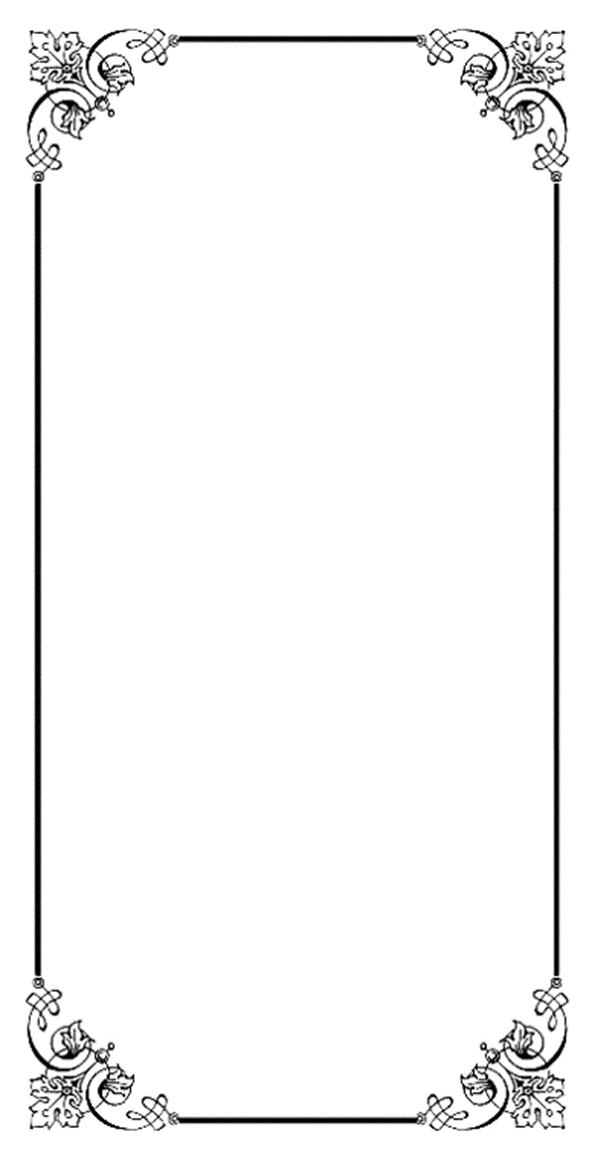 Kingdom, glory, power—All are yours  Take our lives and gifts—All are yours  O, Lord, hear our prayer! Hymn of Preparation: “Let Us Enter into Covenant…” [# 429 VIP] SACRAMENT OF THE LORD’S SUPPER (pages 95 – 97 MPB)Closing Hymn: “Forth in Thy Name…” [# 306 VIP]BENEDICTIONL:	My brothers and sisters, go in the name of the Father, Son and Holy Spirit into a world in need of God’s love. Go and live out your faith. THREEFOLD AMEN.The Methodist Church in the Caribbean 
and the Americas (MCCA)Jamaica District DISTRICT THEME:“Spreading Scriptural Holiness to Reform the Nation…Beginning with Me”Sub Theme “Caring for the Body, Mind and Soul as we serve the present age”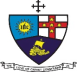 15th Lord’s Day After PentecostSunday, September 5, 2021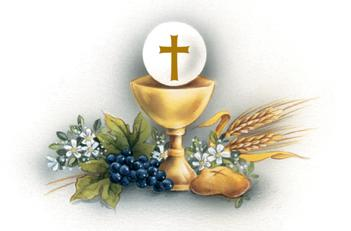 SERVICE OF WORD & SACRAMENT                Preacher  & Celebrant:	Bishop Christine Gooden Benguche			(District President)Liturgist:	Rev’d Dr. Wayneford McFarlane 
(District Conference Secretary)Organist:		Sis. Melrose DaviesChoristers:Sis. Yvonne BrownSis. Lucette CargillSis. Marie MillerBro. Nigel Haye              District President: Bishop Christine Gooden-Benguche              District Conference Secretary: Rev’d Dr. Wayneford McFarlane
        A blessed welcome to all worshippers on 
            this beautiful Lord’s Day!I will bless Thee, O Lord
I will bless Thee, O Lord
With a heart of 
thanksgiving
I will bless Thee, O LordWith my hands lifted up
And my mouth filled with praise
With a heart of thanksgiving
I will bless Thee, O LordChange my heart , Oh God
Make it ever true
Change my heart, Oh God
May I be like you [Repeat]You are the potter
I am the clayMold me and make me
this is what I pray. . .
Change my heart , Oh God
Make it ever true
Change my heart, Oh God
May I be like you.Father God in Heaven
—Lord most highHear your children’s prayer
—Lord most highHallowed be your name—Lord most highO Lord, hear our prayer!May your kingdom come
—Here on earth;May your will be done— Here on earthAs it is in heaven—so on earthO, Lord, hear our prayer!Give us daily bread—Day by day,  And forgive our sins
—Day by day,  As we, too forgive—Day by day,  O Lord, hear our prayer! Lead us in your way—Make us strong  When temptations come—Make us strong  Save us from all sin
—Keep us strong  O Lord, hear our prayer! 